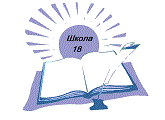 МИНИСТЕРСТВО ОБРАЗОВАНИЯ РФГлавное Управление образования Администрации г.КрасноярскаМуниципальное бюджетное общеобразовательное учреждение«Средняя школа № 18»Россия, 660118, г.Красноярск, ул.Урванцева 10А Телефон: (391)255-09-80,факс: (391)220-75-37 E-mail: school18@krsnet.ru ИНН/КПП 2465041074/246501001Проект “Край родной”Изучение родного края актуально в современное время. Российский академик Д. С. Лихачев отмечал, что только «любовь к родному краю, к природе, знание его истории и культуры – основа, на которой и может осуществляться рост духовной культуры всего общества». Воспитать настоящих граждан – патриотов своей Родины невозможно без изучения истории. Именно поэтому в настоящее время повышается интерес к изучению родного края, к его истории, культуре, традициям. Краеведение своими корнями уходит в далекое прошлое. У всех народов мира, во все времена были люди, которые хорошо знали окружавшую их местность, ее природу, прошлую и современную жизнь. Народные «краезнатцы» были знатоками родных мест. Свои знания исторического, географического, экономического характера устно или в различных документах они передавали последующим поколениям, тем самым, сохраняя преемственность в материальной и духовной культуре народов.В воспитании гражданина и патриота нашей родины особо важная роль принадлежит образовательной организации. Именно школа должна давать знания о своем родном крае, прививать соответственное отношение к тому, что окружает школьника, бережное отношение к природе, истории, культуре своего народа. Начинать этот процесс надо с детства, с самого доступного для детей. Очень важно с юных лет прививать навыки бережного отношения к природе родного края, к культурно – историческому наследию предков. Воспитание патриотических чувств следует проводить через сознание ребенком причастности ко всем процессам, происходящим в родном крае через выбор активной жизненной позиции, через осознание своей значимости, неповторимости.Изучение родного края способствует воспитанию патриотизма, дает возможность привлечь к поисково-исследовательской деятельности. Изучение родного края происходит путем открытий и сориентировано не на запоминание школьниками предоставленной информации, а на активное участие ими в процессе ее приобретения. Обоснование проблемы. Изучение родного края – один из ведущих факторов воспитания школьников. О важности данной проблемы говорится в целом ряде документов, в том числе, в Федеральном законе  «Об образовании в Российской Федерации», один из целевых ориентиров которого направлен на защиту национальных культур и региональных культурных традиций. В «Национальной доктрине образования в Российской Федерации» подчеркивается, что система образования призвана обеспечить «историческую преемственность поколений, сохранение, распространение и развитие национальной культуры, воспитание бережного отношения к историческому и культурному наследию народов России».Необходимость развития интересов школьников в области краеведения связана с социальным запросом общества: чем полнее, глубже, содержательнее будут знания детей о родном крае и его лучших людях, природе, традициях, тем более действенными окажутся они в воспитании любви к нашей большой и малой Родине.Академик Д.С. Лихачев говорил: «Если человек не любит хотя бы изредка смотреть на старые фотографии своих родителей, не ценит память о них, оставленную в саду, который они возделывали, вещах, которые им принадлежали, – значит, он не любит их. Если человек не любит старые улицы, пусть даже и плохонькие, – значит, у него нет любви к своему городу. Если человек равнодушен к памятникам истории своей страны, – он, как правило, равнодушен к своей стране». Считаю, что учитель, классный руководитель, родители не должны допускать такого равнодушия у детей, которые, окончив школу, должны стать полноправными гражданами своей страны. Незнание истории родного края ведет к духовному обнищанию, неуважительному отношению к историческому наследию и памятникам культуры.Цель проекта: формирование у младших школьников целостного представления о родном крае: природных богатствах, культуре, искусстве, истории.Задачи проекта:– создать условия для осуществления ученической поисковой и проектной деятельности через участие в конкурсах, конференциях, исследованиях;– развивать познавательный интерес к изучению природы, истории, культуры родного края;– воспитывать у детей гражданско-патриотические чувства любви к малой родине, уважительное отношение к историко-культурному наследию родного края;– обобщить и систематизировать материалы краеведческой работы педагогов и учащихся с целью распространения своего опыта.Новизна проекта. Одной из главных ступеней духовно-нравственного развития ребёнка, определённых в «Концепции духовно-нравственного развития и воспитания личности гражданина России» является «осознанное принятие обучающимся традиций, ценностей, особых форм культурно-исторической, социальной и духовной жизни его родного села, города, района, области, края. Здесь наполняются конкретным, чувственно-выразительным содержанием через семью, родственников, друзей, школу, природную среду и социальное окружение такие понятия, как «малая Родина», «Отечество», «родная земля», «моя семья и род», «мой дом».Как известно, в содержании программ учебных предметов на уровне начального общего образования в рамках учебного плана  нет отдельных тем, разделов, содержащих краеведческий материал. В ходе подготовки учащихся начальных классов к всероссийским проверочным работам учитель сталкивается с проблемой отсутствия времени на учебных предметах для раскрытия вопросов краеведческого характера; информация, представленная на страницах Интернет-сайтов, не всегда понятна и доступна младшим школьникам, нет специально отведенных часов, программ для изучения истории родного края, природы, культурного наследия региона.В связи с проведением юбилейных дат Кемеровской области наблюдается повышенный интерес к изучению родного края. А это очередной повод для учителя, классного руководителя обратить внимание детей на знакомство с особенностями своей малой родины.Актуальность.  Всегда, отправляясь в путь, нам хочется поскорее вернуться домой, в тот дом, где мы родились, на ту улицу, где выросли, в тот край, что мы зовём «малой родиной».Изучение краеведения в начальной школе является одним из основных источников обогащения учащихся знаниями о родном крае, воспитания любви к нему, формирования гражданских позиций и навыков. Оно играет существенную педагогическую роль в нравственном, эстетическом, трудовом, политическом воспитании, является интегрирующим звеном между учебной и воспитательной деятельностью школы и обеспечивает межпредметные связи. Сегодня ни один предмет в учебном плане не обходится без включения в него элементов краеведения. И это понятно, так как каждому человеку, каждому народу надо осознавать себя и своё место в мире природы, среди других людей, среди других народов, а это невозможно без знания истории, без изучения культуры, обычаев и традиций своей Родины. Каждый человек связан с прошлым, настоящим и будущим своей страны, поэтому необходимо, чтобы дети хорошо знали свои истоки, историю, культуру своего края.Изменения, произошедшие в общественном строе, внесли изменения в нравственные ценности. В младшем школьном возрасте происходит формирование характера, мышления, речи человека, начинается длительный процесс формирования нравственных ценностей, которые лежат в основе любви к Родине. Любовь к родине подрастающего поколения начинается с ощущения родного края, родной земли. Материал по краеведению является богатым источником, дающим возможность восполнить пробелы в нравственном воспитании учащихся, которые возникли в последнее время.Участники проекта: учащиеся начального общего образования, учителя начальных классов, родители.Тип проекта: практико-ориентированный.Продолжительность: 1 год – октябрь– сентябрь (долгосрочный).Основа проекта. В нашей школе отдельного предмета «Краеведение» нет, но вопросы по  краеведению  рассматриваются   на учебных предметах: «Русский язык», «Литературное чтение», «Изобразительное искусство», «Технология», «Окружающий мир». Данная работа нужна для того, чтобы ученик понимал свою связь с окружающим его миром, эффективно взаимодействовал с ним. Благодаря этому ребёнок осознаёт значимость наследия родного края в своей жизни, в жизни близких людей, в общей судьбе народов России; это  учит ребёнка интересоваться жизнью своего края, осознавать проблемы окружающего его мира и самостоятельно пытаться находить пути их решения.    Краеведение очень много даёт также для морального, нравственного становления личности. Когда ребенок понимает, что его родной край играл и играет  свою, особую роль в истории России, он, безусловно, ощущает гордость, как за свою землю, так и за себя; у ученика поднимается  самооценка, появляется желание и стремление прославить свой край и свою Родину. Во многом этому способствует  внеклассная деятельность. Мероприятия, проводимые в школе, в отдельном классе воспитывают в ребенке гордость за свою страну и за свой край, стремление быть лучшим, патриотизм. Познание окружающего мира как части Родины соответствует принципу “от частного к общему”. Местный материал доступен ребёнку для освоения, что позволяет на конкретных примерах объяснить ему достижения всего человечества, раскрыть преемственность в культурных традициях и определить место своего края в отечественной и мировой истории.    Развивающий потенциал краеведения очень велик. Ученик, познающий новые, неизвестные для него стороны в историческом развитии своей малой родины, чувствует себя первооткрывателем,  он увлечен этим процессом. И незаметно в ходе обучения ребёнок-ученик становится гражданином, то есть приобретает такие качества, как национальная гордость, непримиримость к врагам, способность жертвовать собой для блага Родины.Формы работы над проектом.– выставки рисунков и фотографий – выпуск стенгазет;– занятия внеурочной деятельности «Я – гражданин России», соответствующие тематике проекта;– общешкольные мероприятия;– беседы, классные часы;– проекты учащихся;– экскурсии;– встречи с интересными людьми;– работа с родителями: собрания, коллективные дела, участие в выставках поделок, рисунок, фотографий, совместная проектная деятельность и т.д.;Продукты проекта.– Опрос «Знаем ли мы историю своего края?».– Сценарии мероприятий по формированию духовно-нравственных семейных ценностей.– Рисунки и фото на тему «День Енисея».– Буклеты о родном крае.– Презентации детей.– Участие в муниципальных краеведческих проектах.Реализация проекта.Вся работа по проекту будет проходить в 3 этапа:1. Подготовительный этап (октябрь-январь)– исследование проблематики;– разработка и апробация методик, форм работы с детьми;– разработка плана работы по проекту.2. Практический этап (февраль – август)– проведение занятий с учащимися;– организация совместных встреч с участниками проекта;– организация совместных мероприятий и праздников;– сбор фотографий для фотовыставок;– занятия внеурочной деятельности;3. Итоговый этап (сентябрь)– обобщение и распространения опыта работы по проекту;– разработка краеведческой программы по работе с учащимися;– распространение издательской деятельности (буклеты, рекомендации, памятки, сборник сценариев тематических мероприятий, бесед, классных часов);План-график реализации проектаОжидаемые  результаты проекта. В качестве ожидаемого результата реализации данного проекта можно назвать следующее.Результаты-продукты:– Банк мультимедийных презентаций, сценариев, проектов  по краеведению.– Буклеты, дайджесты.Результаты-эффекты:– 1 место в НОУшатах в секции История Красноярска и Красноярского края»– 2 место в Открытом краевом дистанционном  конкурсе творческих и исследовательских работ «Стартис» секция «Историки и краеведы».Работа по данному направлению будет способствовать:– формированию знаний учащихся, основанных на восприятии окружающего мира, развития и укрепления у детей чувства любви к родному краю;– формирования нравственной личности гражданина и патриота России;– овладению начальными формами исследовательской деятельности, включая умения поиска и работы с информацией;– распространению краеведческих сведений через печатные и электронные источники информации;– привлечению родителей к проведению совместных праздников, занятий, ярмарок семейного творчества, исследовательской деятельности и т.д.Вывод. Исходя из вышеуказанного, можно утверждать, что организация занятий по краеведению, его интеграция в другие предметы позволят не только в некоторой степени решить проблему ограниченного кругозора у детей, привить школьникам навыки творческого, самостоятельного мышления, активизировать их познавательную и исследовательскую деятельность, но и создать совместно с учениками краеведческий сборник. Данный продукт совместной деятельности будет полезен учителям начальных классов, учащимся при подготовке проектов, к проведению внеклассных мероприятий, классных часов, консультаций при подготовке к всероссийским проверочным работам по окружающему миру.  В результате учащиеся постепенно начнут осознавать необходимость изучения истории, культуры, природных особенностей родного края, своей малой Родины и проявят к этому интерес.Литература1.     Белоусов, Д.А. Литературно-краеведческий кружок в сельской школе: книга для учителя. Из опыта внеклассной работы / под ред. М.Д. Янко. – М:Просвещение, 1987. – С. 55.2.     Квасникова, Н.Ю. Авторская программа по курсу «Краеведение»: [Электр.ресурс] – URL: [http://festival.1september.ru/articles/527267/].3.     Панафидина, Е.М. Научно-практическая конференция по краеведению для учащихся 3-х классов «Кузбасс — мой край родной»: [Электр.ресурс] – URL: [http://festival.1september.ru/articles/573480/]. 4.     Соловьев,  Л.И. Краеведческие игры [Текст]: учебное пособие / Л.И. Соловьев.  – Кемерово: Кузбассвузиздат,  1998. – 408 с.5.     Фадеева С. А Программа курса окружающего мира «Мы здесь живем»: [Электр.ресурс] – URL: [http://festival.1september.ru/articles/562876/].Этапы проектаВид работыСрокиЭтапы проектаВид работы1.Организаци-онный этапСоставление плана реализации проекта.октябрь1.Организаци-онный этапОпределение источников информации.2. Основной этапПодготовка и участие учащихся 4-х классов в краеведческой викторине январь2. Основной этапКонкурс чтецов к дню рождения нраяянварь2. Основной этапЕдиный урок гражданственности 1-4 классыянварь2. Основной этапПроектная деятельность учащихся 3-4 классов (подготовка проектов к краеведческой конференции «Маленький исследователь»).январь-март2. Основной этапШкольный этап  НОУ « История Красноярска и Красноярского края»март2. Основной этапКонкурс сочинений о городе февраль2. Основной этапВыставка рисунков «Посмотри, как хорош край, в котором ты живешь».апрельОткрытый краевой дистанционный конкурс творческих и исследовательских работ «Стартис»май3.Заключительный этапРодительские собрания «Что можно рассказать ребенку о родном крае?», «Семья и родной дом», посещение музеев, выставок.Выпуск буклетов, дайджестов, фотографии, рисунки учащихся.сентябрь 